Fach HauswirtschaftBewertung und EinschätzungHW forscht Interview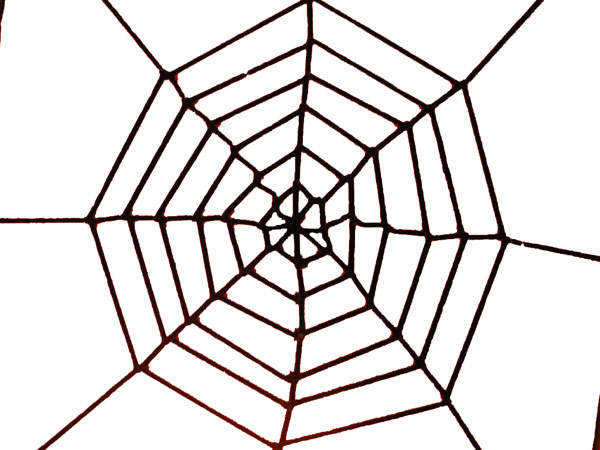 Gruppe: _________________________________________	____ Punkte von 24 Punkte